		UNIVERSIDAD NACIONAL 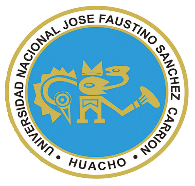 “JOSÉ FAUSTINO SÁNCHEZ CARRIÓN”VICERRECTORADO ACADÉMICOFACULTAD DE INGENIERÍA CIVILESCUELA PROFESIONAL DE INGENIERÍA CIVILDIRECCIÓN DE DEPARTAMENTO CIENCIAS SOCIALES Y HUMANIDADESDATOS GENERALES:II.-  SUMILLA Y DESCRIPCIÓN DEL CURSOCOMPETENCIA GENERALComprende, valora y aplica los fundamentos de la Deontología Profesional y la Discapacidad, haciendo de si una constante la práctica de la ética, la moral, la solidaridad con el sano propósito de fortalecer la democracia y la vida armoniosa, pacífica, el bien común y el progreso de todos los ciudadanos de nuestra sociedad.III.- CAPACIDAD AL FINALIZAR LA ASIGNATURAIV.-  INDICADORES DE CAPACIDADES AL FINALIZAR EL CURSOV.-  DESARROLLO DE LAS UNIDADES DIDACTICAS: VI.- MATERIALES EDUCATIVOS Y OTROS RECURSOS DIDÁCTICOSLos materiales educativos que se utilizan en todas las aulas virtuales son: Plumones, pizarra, mota, lapiceros especiales para pizarra virtual. Para poder clasificarlos se enumeran los siguientes puntos:Medios EscritosComo medios escritos utilizados en el desarrollo del curso tenemos: 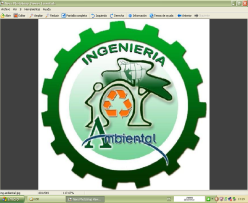 Separatas de contenido teórico por cada clase en diapositivas.Seminarios de ejercicios sobre el tema realizado para cada clase.Práctica calificada sobre el tema de la semana anterior tomada como cuestionario virtualmente.Guía virtual por semana, que se encuentra ordenada dentro de un manual.Otras separatas de ejercicios resueltos que nutran los temas discernidos en clase.Uso de papelotes en la exposición virtual de los alumnos.Medios y Plataformas VirtualesComo medios y plataformas virtuales utilizados en el desarrollo del curso tenemos: Uso de casos virtuales para explicar los temas planificadosPizarra interactiva.Google Meet, zoom y otros.Separatas virtuales en PDF o Word, para que refuercen los conceptos realizados en claseDiapositivas que permitan explicar el temaMEDIOS INFORMÁTICOS:Como informáticos utilizados en el desarrollo del curso tenemos: Uso de laptops y PC.Uso de TabletUso de CelularesUso de internetVII.- EVALUACIÓNLa evaluación al proceso virtual de enseñanza aprendizaje será continua y permanente, los criterios de evaluación son de conocimiento, de desempeño y de producto.7.1 Evidencias de ConocimientoLa evaluación será a través de pruebas escritas mediante el cuestionario virtual, y orales para el análisis y autoevaluación. En cuanto al primer caso, medir la competencia a nivel interpretativo, argumentativo y propositivo, para ello se verá como identifica (describe, ejemplifica, relaciona, reconoce, explica, etc.); y la forma en que argumenta (plantea una afirmación, describe las refutaciones en contra  dicha afirmación, expone sus argumentos contar las refutaciones y llega a conclusiones) y la forma en que propone a través de establecer estrategias, valoraciones, generalizaciones, formulación de hipótesis, respuestas a situaciones, etc.En cuanto a la evaluación permite que el estudiante reconozca sus debilidades y fortalezas para corregir o mejorarLas evaluaciones de este nivel serán de respuestas simples y otras con preguntas abiertas para su argumentación.7.2 Evidencia de Desempeño.Esta evidencia pone en acción recursos cognitivos, recursos procedimentales y recursos afectivos; todo ello en una integración que evidencia un saber hacer reflexivo; en tanto, se puede verbalizar lo que se hace, fundamentar teóricamente las prácticas y evidenciar un pensamiento estratégico; dado en la observación en torno a cómo se actúa en situaciones impredecibles.La evaluación de desempeño se evalúa ponderando como el estudiante se hace investigador aplicando los procedimientos y técnicas en el desarrollo de las clases a través de su asistencia y participación asertiva.7.3 Evidencia de ProductoEstán implicadas en las finalidades de la competencia, por tanto, no es simplemente la entrega del producto, sino que tiene que ver con el campo de acción y los requerimientos del contexto de aplicación.La evaluación de producto de evidencia en la entrega oportuna de sus trabajos parciales y trabajo final.Además, se tendrá en cuenta la asistencia como componente del desempeño, el 30% de inasistencia inhabilita el derecho a la evaluación.Será de la siguiente manera:Siendo el promedio final (PF), el promedio simple de los promedios ponderados de cada módulo (PM1, PM2, PM3, PM4); calculado de la siguiente manera:VIII.-  BIBLIOGRAFIA Y REFENCIAS WEBSANCHEZ, Adolfo. (1969). Ética. Ed. Grijalbo. México.  ROSENTAL-IUDIN. (1973. Diccionario Filosófico. Ediciones Universo. Argentina.  FERRATER, José. (1965). Diccionario de Filosofía. Editorial Sudamericana. Buenos Aires.  FABELO, José. (2003). Los valores y sus desafíos actuales. Editorial José Martí. La Habana.  Deontología Profesional (s.f.). Disponible en: lhttp://es.wikipedia.org/wiki/Deontología. Consultado el 14 de Julio del 2008.  MALATERRE, Jacques. (2002). La Odisea de la especie. Televisión Española y Sagrera Televisión.  COLEGIO DE ABOGADOS DEL PERÚ. Código de Ética del Colegio de Abogados del Perú.  COLEGIO DE PROFESORES DEL PERÚ. Estatuto.  PRAT, María – SOLER, Susana. (2003). Actitudes, valores y normas en la educación física y el deporte. INDE publicaciones. Barcelona.  SUCHODOLSKI, Bogdan. (1968). Problemas de la Alienación y Fetichismo. Grijalbo. México. D.F. Huacho julio del 2020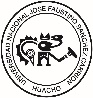 Línea de CarreraFORMACIÓN GENERALSemestre Académico2020 – ICódigo del Curso306Créditos04Horas Semanales Hrs. Totales: _04_         Teóricas _02_   Practicas _02_CicloVSecciónAApellidos y Nombres del DocenteENCARNACIÓN VALENTIN NEL FERNANDOCorreo Institucionalnencarnación@unjfsc.edu.peN° De Celular979746724El desarrollo de la asignatura de Deontología tiene un carácter conceptual, procedimental y actitudinal con el propósito de aportar al desarrollo de la competencia para la aplicación de un liderazgo basado en principios éticos y morales. Abarca los siguientes aspectos: Liderazgo profesional y organizacional, Ética y desarrollo y organizacional. Comportamiento profesional dentro y fuera de las instituciones. Normas que rigen la ética profesional en el Colegio de Ingenieros del Perú y aspectos legales universales. Competencias profesionales con las especialidades afines.CAPACIDAD DE LA UNIDAD DIDACTICANOMBRE DE LA UNIDAD DIDACTICASEMANASDomina los conceptos básicos del Derecho Constitucional, partiendo desde el origen y desarrollo del estado, los derechos fundamentales en un estado de derecho.CONOCIENDO EL DERECHO CONSTITUCIONAL04Comprende cómo se estructura y funciona el estado peruano. Poderes del estado, funciones y roles del estado.ESTRUCTURA Y FUNCIONAMIENTO DEL ESTADO PERUANO04Valora y practica el liderazgo personal y social del Ingeniero civil en concordancia a la deontología profesional.LA DEONTOLOGÍA PROFESIONAL, SU NATURALEZA Y FINALIDAD04Valora la protección legal y social a las personas con discapacidad, teniendo en consideración que vivimos en un estado democrático.LA DISCAPACIDAD Y EL ROL DEL ESTADO04NÚMEROINDICADORES AL FINALIZAR EL CURSO1Conocimiento y dominio de los Derechos fundamentales de la persona.2Valora la importancia de un estado de derecho.3Conoce y valora la estructura del estado peruano.4Conoce y valora el funcionamiento del estado peruano.5Analiza y valora la deontología como mecanismo de una adecuada convivencia.6Se expresa y se comporta de acuerdo a las normas morales de su comunidad.7Comprende la importancia de la moral y la ética en la sociedad.8Desarrolla su capacidad de vida sustentada en la moral y la ética.9Se expresa como un ingeniero civil líder y promotor de desarrollo.10Se expresa como un ingeniero civil con responsabilidad social.11Conoce el código de ética del ingeniero.12Valora y practica el código de ética del ingeniero.13Conoce y practica los deberes y derechos del profesional de ingeniería.14Lidera su carrera profesional con responsabilidad social universitaria.15Valora y reconoce a las personas con discapacidad.16Reconoce la importancia del rol del estado al amparar a las personas con discapacidad.   Unidad Didáctica I: Conociendo el Derecho Constitucional
CAPACIDAD DE LA UNIDAD DIDÁCTICA I: CONOCIENDO EL DERECHO CONSTITUCIONAL
CAPACIDAD DE LA UNIDAD DIDÁCTICA I: CONOCIENDO EL DERECHO CONSTITUCIONAL
CAPACIDAD DE LA UNIDAD DIDÁCTICA I: CONOCIENDO EL DERECHO CONSTITUCIONAL
CAPACIDAD DE LA UNIDAD DIDÁCTICA I: CONOCIENDO EL DERECHO CONSTITUCIONAL
CAPACIDAD DE LA UNIDAD DIDÁCTICA I: CONOCIENDO EL DERECHO CONSTITUCIONAL
CAPACIDAD DE LA UNIDAD DIDÁCTICA I: CONOCIENDO EL DERECHO CONSTITUCIONAL
CAPACIDAD DE LA UNIDAD DIDÁCTICA I: CONOCIENDO EL DERECHO CONSTITUCIONAL
CAPACIDAD DE LA UNIDAD DIDÁCTICA I: CONOCIENDO EL DERECHO CONSTITUCIONAL   Unidad Didáctica I: Conociendo el Derecho ConstitucionalSemContenidosContenidosContenidosContenidosEstrategia didáctica de la enseñanza virtualEstrategia didáctica de la enseñanza virtualIndicadores de logro de la capacidad   Unidad Didáctica I: Conociendo el Derecho ConstitucionalSemConceptualesProcedimentalActitudinalActitudinalEstrategia didáctica de la enseñanza virtualEstrategia didáctica de la enseñanza virtualIndicadores de logro de la capacidad   Unidad Didáctica I: Conociendo el Derecho Constitucional01El Estado y el Derecho ConstitucionalConoce y debate grupal sobre el Estado y el Derecho Constitucional.Valora la importancia y su naturaleza del Estado y el Derecho Constitucional.Valora la importancia y su naturaleza del Estado y el Derecho Constitucional.Expositiva (Docente/Alumno) Uso del Google Meet, zoom y otros entornos virtuales.Lluvia de ideas (Saberes previos): Foros y Chat sobre el estado y el derecho constitucional peruano.Lecturas y Audio visuales: Uso de repositorios digitales: El estado y el derecho constitucional  peruano.Expositiva (Docente/Alumno) Uso del Google Meet, zoom y otros entornos virtuales.Lluvia de ideas (Saberes previos): Foros y Chat sobre el estado y el derecho constitucional peruano.Lecturas y Audio visuales: Uso de repositorios digitales: El estado y el derecho constitucional  peruano.Conoce, comprende y valora el Estado y el Derecho Constitucional.   Unidad Didáctica I: Conociendo el Derecho Constitucional02Marco Constitucional: Fines y partes de la Constitución.Analizan y exponen criterios sobre el Marco Constitucional: Fines y partes de la Constitución.Reconocen las bases y fundamentos sobre el Marco Constitucional: Fines y partes de la Constitución.Reconocen las bases y fundamentos sobre el Marco Constitucional: Fines y partes de la Constitución.Expositiva (Docente/Alumno) Uso del Google Meet, zoom y otros entornos virtuales.Lluvia de ideas (Saberes previos): Foros y Chat sobre el marco constitucional peruano.Lecturas y Audio visuales: Uso de repositorios digitales: derechos de primera generación.Expositiva (Docente/Alumno) Uso del Google Meet, zoom y otros entornos virtuales.Lluvia de ideas (Saberes previos): Foros y Chat sobre el marco constitucional peruano.Lecturas y Audio visuales: Uso de repositorios digitales: derechos de primera generación.Conoce, comprende y valora el Marco Constitucional: Fines y partes de la Constitución.   Unidad Didáctica I: Conociendo el Derecho Constitucional03Derechos de Primera y segunda generaciónAnalizan casos sobre Derechos de primera y segunda generación.Practica las obligaciones y valora los Derechos de primera y segunda generación.Practica las obligaciones y valora los Derechos de primera y segunda generación.Expositiva (Docente/Alumno) Uso del Google Meet, zoom y otros entornos virtuales.Lluvia de ideas (Saberes previos): Foros y Chat sobre el marco constitucional peruano.Lecturas y Audio visuales: Uso de repositorios digitales: derechos de segunda y tercera generación.Expositiva (Docente/Alumno) Uso del Google Meet, zoom y otros entornos virtuales.Lluvia de ideas (Saberes previos): Foros y Chat sobre el marco constitucional peruano.Lecturas y Audio visuales: Uso de repositorios digitales: derechos de segunda y tercera generación.Conoce, comprende y valora los derechos de primera y segunda generación.   Unidad Didáctica I: Conociendo el Derecho Constitucional04Derechos de tercera generación y poderes del Estado peruano.Analizan casos sobre Derechos de tercera generación y poderes del Estado peruano.Reflexiona sobre los Derechos de tercera generación y poderes del Estado peruano.Reflexiona sobre los Derechos de tercera generación y poderes del Estado peruano.Expositiva (Docente/Alumno) Uso del Google Meet, zoom y otros entornos virtuales.Lluvia de ideas (Saberes previos): Foros y Chat sobre el marco constitucional peruano.Lecturas y Audio visuales: Uso de repositorios digitales: derechos de segunda y tercera generación.Expositiva (Docente/Alumno) Uso del Google Meet, zoom y otros entornos virtuales.Lluvia de ideas (Saberes previos): Foros y Chat sobre el marco constitucional peruano.Lecturas y Audio visuales: Uso de repositorios digitales: derechos de segunda y tercera generación.Conoce, comprende y valora los Derechos de tercera generación y poderes del Estado peruano.   Unidad Didáctica I: Conociendo el Derecho ConstitucionalEVALUACIÓN DE LA UNIDAD DIDÁCTICAEVALUACIÓN DE LA UNIDAD DIDÁCTICAEVALUACIÓN DE LA UNIDAD DIDÁCTICAEVALUACIÓN DE LA UNIDAD DIDÁCTICAEVALUACIÓN DE LA UNIDAD DIDÁCTICAEVALUACIÓN DE LA UNIDAD DIDÁCTICAEVALUACIÓN DE LA UNIDAD DIDÁCTICA   Unidad Didáctica I: Conociendo el Derecho ConstitucionalEVIDENCIA DE CONOCIMIENTOSEVIDENCIA DE CONOCIMIENTOSEVIDENCIA DE CONOCIMIENTOSEVIDENCIA DE PRODUCTOEVIDENCIA DE PRODUCTOEVIDENCIA DE DESEMPEÑOEVIDENCIA DE DESEMPEÑO   Unidad Didáctica I: Conociendo el Derecho ConstitucionalConocimiento del estado de derecho y los derechos fundamentales.Conocimiento del estado de derecho y los derechos fundamentales.Conocimiento del estado de derecho y los derechos fundamentales.Logra interpretar adecuadamente los deberes y derechos de los ciudadanos en un estado de derecho.Logra interpretar adecuadamente los deberes y derechos de los ciudadanos en un estado de derecho.Valora el estado de derecho y su importancia en la vida democrática de una sociedad.Valora el estado de derecho y su importancia en la vida democrática de una sociedad.   Unidad Didáctica II: “Estructura y funcionamiento del estado peruano”
CAPACIDAD DE LA UNIDAD DIDÁCTICA II: ESTRUCTURA Y FUNCIONAMIENTO DEL ESTADO PERUANO
CAPACIDAD DE LA UNIDAD DIDÁCTICA II: ESTRUCTURA Y FUNCIONAMIENTO DEL ESTADO PERUANO
CAPACIDAD DE LA UNIDAD DIDÁCTICA II: ESTRUCTURA Y FUNCIONAMIENTO DEL ESTADO PERUANO
CAPACIDAD DE LA UNIDAD DIDÁCTICA II: ESTRUCTURA Y FUNCIONAMIENTO DEL ESTADO PERUANO
CAPACIDAD DE LA UNIDAD DIDÁCTICA II: ESTRUCTURA Y FUNCIONAMIENTO DEL ESTADO PERUANO
CAPACIDAD DE LA UNIDAD DIDÁCTICA II: ESTRUCTURA Y FUNCIONAMIENTO DEL ESTADO PERUANO
CAPACIDAD DE LA UNIDAD DIDÁCTICA II: ESTRUCTURA Y FUNCIONAMIENTO DEL ESTADO PERUANO
CAPACIDAD DE LA UNIDAD DIDÁCTICA II: ESTRUCTURA Y FUNCIONAMIENTO DEL ESTADO PERUANO   Unidad Didáctica II: “Estructura y funcionamiento del estado peruano”Sem.ContenidosContenidosContenidosContenidosEstrategia didáctica en la enseñanza virtualEstrategia didáctica en la enseñanza virtualIndicadores de logro de la capacidad   Unidad Didáctica II: “Estructura y funcionamiento del estado peruano”Sem.ConceptualesProcedimentalActitudinalActitudinalEstrategia didáctica en la enseñanza virtualEstrategia didáctica en la enseñanza virtualIndicadores de logro de la capacidad   Unidad Didáctica II: “Estructura y funcionamiento del estado peruano”05Conoce al estado peruano: concepto, composición y organización.Conferencia y debate sobre estado peruano: concepto, composición y organización.Valora la importancia del estado peruano: concepto, composición y organización.Valora la importancia del estado peruano: concepto, composición y organización.Expositiva (Docente/Alumno) Uso del Google Meet, zoom y otros entornos virtuales.Lluvia de ideas (Saberes previos): Foros y Chat sobre el estado peruano.Lecturas y Audio visuales: Uso de repositorios digitales: organización del estado peruano.Expositiva (Docente/Alumno) Uso del Google Meet, zoom y otros entornos virtuales.Lluvia de ideas (Saberes previos): Foros y Chat sobre el estado peruano.Lecturas y Audio visuales: Uso de repositorios digitales: organización del estado peruano.Comprende la importancia del estado peruano: concepto, composición y organización   Unidad Didáctica II: “Estructura y funcionamiento del estado peruano”06Conoce los poderes del estado peruano: poder legislativo y poder judicial.Conferencia y discusión sobre los poderes del estado peruano: poder legislativo y poder judicial.Valora la importancia de los poderes del estado peruano: poder legislativo y poder judicialValora la importancia de los poderes del estado peruano: poder legislativo y poder judicialExpositiva (Docente/Alumno) Uso del Google Meet, zoom y otros entornos virtuales.Lluvia de ideas (Saberes previos): Foros y Chat sobre los poderes del estado.Lecturas y Audio visuales: Uso de repositorios digitales: Poder ejecutivo y funciones.Expositiva (Docente/Alumno) Uso del Google Meet, zoom y otros entornos virtuales.Lluvia de ideas (Saberes previos): Foros y Chat sobre los poderes del estado.Lecturas y Audio visuales: Uso de repositorios digitales: Poder ejecutivo y funciones.Comprende la importancia de los poderes del estado peruano: poder legislativo y poder judicial.   Unidad Didáctica II: “Estructura y funcionamiento del estado peruano”07Conoce los poderes del estado peruano: poder ejecutivo, funciones y organización.Conferencia y debate sobre los poderes del estado peruano: poder ejecutivo, funciones y organización.Reconoce el fundamentos de los poderes del estado peruano: poder ejecutivo, funciones y organización.Reconoce el fundamentos de los poderes del estado peruano: poder ejecutivo, funciones y organización.Expositiva (Docente/Alumno) Uso del Google Meet, zoom y otros entornos virtuales.Lluvia de ideas (Saberes previos): Foros y Chat sobre los poderes del estado.Lecturas y Audio visuales: Uso de repositorios digitales: Poder ejecutivo y funciones.Expositiva (Docente/Alumno) Uso del Google Meet, zoom y otros entornos virtuales.Lluvia de ideas (Saberes previos): Foros y Chat sobre los poderes del estado.Lecturas y Audio visuales: Uso de repositorios digitales: Poder ejecutivo y funciones.Comprende el fundamento de los poderes del estado peruano: poder ejecutivo, funciones y organización.   Unidad Didáctica II: “Estructura y funcionamiento del estado peruano”08Conoce las funciones y roles del estado peruano.Conferencia, debate y discusión dirigida sobre las funciones y roles del estado peruano.Valora la importancia de las funciones y roles del estado peruanoValora la importancia de las funciones y roles del estado peruanoExpositiva (Docente/Alumno) Uso del Google Meet, zoom y otros entornos virtuales.Lluvia de ideas (Saberes previos): Foros y Chat sobre roles y funciones del estado peruano.Lecturas y Audio visuales: Uso de repositorios digitales: roles funciones del estado.Expositiva (Docente/Alumno) Uso del Google Meet, zoom y otros entornos virtuales.Lluvia de ideas (Saberes previos): Foros y Chat sobre roles y funciones del estado peruano.Lecturas y Audio visuales: Uso de repositorios digitales: roles funciones del estado.Comprende la importancia de las y roles del estado peruano.   Unidad Didáctica II: “Estructura y funcionamiento del estado peruano”EVALUACIÓN DE LA UNIDAD DIDÁCTICAEVALUACIÓN DE LA UNIDAD DIDÁCTICAEVALUACIÓN DE LA UNIDAD DIDÁCTICAEVALUACIÓN DE LA UNIDAD DIDÁCTICAEVALUACIÓN DE LA UNIDAD DIDÁCTICAEVALUACIÓN DE LA UNIDAD DIDÁCTICAEVALUACIÓN DE LA UNIDAD DIDÁCTICA   Unidad Didáctica II: “Estructura y funcionamiento del estado peruano”EVIDENCIA DE CONOCIMIENTOSEVIDENCIA DE CONOCIMIENTOSEVIDENCIA DE CONOCIMIENTOSEVIDENCIA DE PRODUCTOEVIDENCIA DE PRODUCTOEVIDENCIA DE DESEMPEÑOEVIDENCIA DE DESEMPEÑO   Unidad Didáctica II: “Estructura y funcionamiento del estado peruano”Conoce la estructura y funcionamiento del estado peruano.Conoce la estructura y funcionamiento del estado peruano.Conoce la estructura y funcionamiento del estado peruano.Aplica a su vida personal y social las bases y fundamentos de la estructura y funcionamiento del estado peruano.Aplica a su vida personal y social las bases y fundamentos de la estructura y funcionamiento del estado peruano.Se comporta respetando los derechos fundamentales de la persona.Se comporta respetando los derechos fundamentales de la persona.   Unidad Didáctica III: “LA DEONTOLOGÍA PROFESIONAL, SU NATURALEZA Y FINALIDAD ”
CAPACIDAD DE LA UNIDAD DIDÁCTICA III: “LA DEONTOLOGÍA PROFESIONAL, SU NATURALEZA Y FINALIDAD”
CAPACIDAD DE LA UNIDAD DIDÁCTICA III: “LA DEONTOLOGÍA PROFESIONAL, SU NATURALEZA Y FINALIDAD”
CAPACIDAD DE LA UNIDAD DIDÁCTICA III: “LA DEONTOLOGÍA PROFESIONAL, SU NATURALEZA Y FINALIDAD”
CAPACIDAD DE LA UNIDAD DIDÁCTICA III: “LA DEONTOLOGÍA PROFESIONAL, SU NATURALEZA Y FINALIDAD”
CAPACIDAD DE LA UNIDAD DIDÁCTICA III: “LA DEONTOLOGÍA PROFESIONAL, SU NATURALEZA Y FINALIDAD”
CAPACIDAD DE LA UNIDAD DIDÁCTICA III: “LA DEONTOLOGÍA PROFESIONAL, SU NATURALEZA Y FINALIDAD”
CAPACIDAD DE LA UNIDAD DIDÁCTICA III: “LA DEONTOLOGÍA PROFESIONAL, SU NATURALEZA Y FINALIDAD”
CAPACIDAD DE LA UNIDAD DIDÁCTICA III: “LA DEONTOLOGÍA PROFESIONAL, SU NATURALEZA Y FINALIDAD”   Unidad Didáctica III: “LA DEONTOLOGÍA PROFESIONAL, SU NATURALEZA Y FINALIDAD ”Sem.ContenidosContenidosContenidosContenidosEstrategia didáctica en la enseñanza virtualEstrategia didáctica en la enseñanza virtualIndicadores de logro de la capacidad   Unidad Didáctica III: “LA DEONTOLOGÍA PROFESIONAL, SU NATURALEZA Y FINALIDAD ”Sem.ConceptualesProcedimentalActitudinalActitudinalEstrategia didáctica en la enseñanza virtualEstrategia didáctica en la enseñanza virtualIndicadores de logro de la capacidad   Unidad Didáctica III: “LA DEONTOLOGÍA PROFESIONAL, SU NATURALEZA Y FINALIDAD ”09Conoce sobre las bases y fundamentos de la moral y la ética.Conferencia y discusión sobre las bases y fundamentos de la moral y la ética.Valora la profesión del Ingeniero Civil y se ciñe a los valores morales y éticos.Valora la profesión del Ingeniero Civil y se ciñe a los valores morales y éticos.Expositiva (Docente/Alumno) Uso del Google Meet, zoom y otros entornos virtuales.Lluvia de ideas (Saberes previos): Foros y Chat sobre la moral y la ética.Lecturas y Audio visuales: Uso de repositorios digitales: Teorías sobre la moral y la ética.Expositiva (Docente/Alumno) Uso del Google Meet, zoom y otros entornos virtuales.Lluvia de ideas (Saberes previos): Foros y Chat sobre la moral y la ética.Lecturas y Audio visuales: Uso de repositorios digitales: Teorías sobre la moral y la ética.Conoce, comprende y valora al Ingeniero civil como profesional.   Unidad Didáctica III: “LA DEONTOLOGÍA PROFESIONAL, SU NATURALEZA Y FINALIDAD ”10Conoce sobre las bases y fundamentos de la deontología profesional.Conferencia, debate y discusión dirigida sobre las bases y fundamentos de la deontología profesional.Valora la profesión del Ingeniero Civil y se ciñe a los fundamentos de la deontología.Valora la profesión del Ingeniero Civil y se ciñe a los fundamentos de la deontología.Expositiva (Docente/Alumno) Uso del Google Meet, zoom y otros entornos virtuales.Lluvia de ideas (Saberes previos): Foros y Chat sobre deontología profesional.Lecturas y Audio visuales: Uso de repositorios digitales: teorías sobre la deontología profesional.Expositiva (Docente/Alumno) Uso del Google Meet, zoom y otros entornos virtuales.Lluvia de ideas (Saberes previos): Foros y Chat sobre deontología profesional.Lecturas y Audio visuales: Uso de repositorios digitales: teorías sobre la deontología profesional.Conoce, comprende y valora al Ingeniero Civil como líder social.   Unidad Didáctica III: “LA DEONTOLOGÍA PROFESIONAL, SU NATURALEZA Y FINALIDAD ”11Conoce sobre los fundamentos del CIP, el desempeño y liderazgo del Ing. Civil.Conferencia, debate y discusión dirigida sobre los fundamentos del CIP, el desempeño y liderazgo del Ing. Civil.Valora los fundamentos del CIP, el desempeño y liderazgo del Ing. Civil.Valora los fundamentos del CIP, el desempeño y liderazgo del Ing. Civil.Expositiva (Docente/Alumno) Uso del Google Meet, zoom y otros entornos virtuales.Lluvia de ideas (Saberes previos): Foros y Chat sobre el liderazgo del ingeniero civil.Lecturas y Audio visuales: Uso de repositorios digitales: liderazgo del ingeniero civil.Expositiva (Docente/Alumno) Uso del Google Meet, zoom y otros entornos virtuales.Lluvia de ideas (Saberes previos): Foros y Chat sobre el liderazgo del ingeniero civil.Lecturas y Audio visuales: Uso de repositorios digitales: liderazgo del ingeniero civil.Conoce, comprende y valora los fundamentos del Colegio de Ingenieros del Perú.   Unidad Didáctica III: “LA DEONTOLOGÍA PROFESIONAL, SU NATURALEZA Y FINALIDAD ”12Conoce los fundamentos del código de ética del CIP.Conferencia, debate y discusión dirigida sobre los fundamentos del código de ética del CIP.Valora los fundamentos del código de ética del CIP.Valora los fundamentos del código de ética del CIP.Expositiva (Docente/Alumno) Uso del Google Meet, zoom y otros entornos virtuales.Lluvia de ideas (Saberes previos): Foros y Chat sobre el código de ética del CIP.Lecturas y Audio visuales: Uso de repositorios digitales: deberes y derechos del ingeniero civil.Expositiva (Docente/Alumno) Uso del Google Meet, zoom y otros entornos virtuales.Lluvia de ideas (Saberes previos): Foros y Chat sobre el código de ética del CIP.Lecturas y Audio visuales: Uso de repositorios digitales: deberes y derechos del ingeniero civil.Conoce, comprende y valora los fundamentos del código de ética del CIP.   Unidad Didáctica III: “LA DEONTOLOGÍA PROFESIONAL, SU NATURALEZA Y FINALIDAD ”EVALUACIÓN DE LA UNIDAD DIDÁCTICAEVALUACIÓN DE LA UNIDAD DIDÁCTICAEVALUACIÓN DE LA UNIDAD DIDÁCTICAEVALUACIÓN DE LA UNIDAD DIDÁCTICAEVALUACIÓN DE LA UNIDAD DIDÁCTICAEVALUACIÓN DE LA UNIDAD DIDÁCTICAEVALUACIÓN DE LA UNIDAD DIDÁCTICA   Unidad Didáctica III: “LA DEONTOLOGÍA PROFESIONAL, SU NATURALEZA Y FINALIDAD ”EVIDENCIA DE CONOCIMIENTOSEVIDENCIA DE CONOCIMIENTOSEVIDENCIA DE CONOCIMIENTOSEVIDENCIA DE PRODUCTOEVIDENCIA DE PRODUCTOEVIDENCIA DE DESEMPEÑOEVIDENCIA DE DESEMPEÑO   Unidad Didáctica III: “LA DEONTOLOGÍA PROFESIONAL, SU NATURALEZA Y FINALIDAD ”Conoce los fundamentos de la Deontología, su naturaleza y finalidad vinculados a la carrera de Ingeniería CivilConoce los fundamentos de la Deontología, su naturaleza y finalidad vinculados a la carrera de Ingeniería CivilConoce los fundamentos de la Deontología, su naturaleza y finalidad vinculados a la carrera de Ingeniería CivilAplica a su vida estudiantil y profesional los fundamentos de la Deontología profesional.Aplica a su vida estudiantil y profesional los fundamentos de la Deontología profesional.Se comporta con las bases y fundamentos de la deontología profesional de la Ingeniería CivilSe comporta con las bases y fundamentos de la deontología profesional de la Ingeniería Civil   Unidad Didáctica IV: LA DISCAPACIDAD Y EL ROL DEL ESTADOCAPACIDAD DE LA UNIDAD DIDÁCTICA IV: LA DISCAPACIDAD Y EL ROL DEL ESTADOCAPACIDAD DE LA UNIDAD DIDÁCTICA IV: LA DISCAPACIDAD Y EL ROL DEL ESTADOCAPACIDAD DE LA UNIDAD DIDÁCTICA IV: LA DISCAPACIDAD Y EL ROL DEL ESTADOCAPACIDAD DE LA UNIDAD DIDÁCTICA IV: LA DISCAPACIDAD Y EL ROL DEL ESTADOCAPACIDAD DE LA UNIDAD DIDÁCTICA IV: LA DISCAPACIDAD Y EL ROL DEL ESTADOCAPACIDAD DE LA UNIDAD DIDÁCTICA IV: LA DISCAPACIDAD Y EL ROL DEL ESTADOCAPACIDAD DE LA UNIDAD DIDÁCTICA IV: LA DISCAPACIDAD Y EL ROL DEL ESTADOCAPACIDAD DE LA UNIDAD DIDÁCTICA IV: LA DISCAPACIDAD Y EL ROL DEL ESTADO   Unidad Didáctica IV: LA DISCAPACIDAD Y EL ROL DEL ESTADOSem.ContenidosContenidosContenidosContenidosEstrategia didácticaEstrategia didácticaIndicadores de logro de la capacidad   Unidad Didáctica IV: LA DISCAPACIDAD Y EL ROL DEL ESTADOSem.ConceptualesProcedimentalActitudinalActitudinalEstrategia didácticaEstrategia didácticaIndicadores de logro de la capacidad   Unidad Didáctica IV: LA DISCAPACIDAD Y EL ROL DEL ESTADO13Conoce sobre las bases y fundamentos de la Discapacidad.Conferencia, debate y discusión dirigida sobre las bases y fundamentos de la Discapacidad.Valora sobre las bases y fundamentos de la Discapacidad.Valora sobre las bases y fundamentos de la Discapacidad.Expositiva (Docente/Alumno) Uso del Google Meet, zoom y otros entornos virtuales.Lluvia de ideas (Saberes previos): Foros y Chat sobre fundamentos de la discapacidad.Lecturas y Audio visuales: Uso de repositorios digitales: teoría sobre la discapacidad.Expositiva (Docente/Alumno) Uso del Google Meet, zoom y otros entornos virtuales.Lluvia de ideas (Saberes previos): Foros y Chat sobre fundamentos de la discapacidad.Lecturas y Audio visuales: Uso de repositorios digitales: teoría sobre la discapacidad.Conoce, comprende y valora sobre las bases y fundamentos de la Discapacidad.   Unidad Didáctica IV: LA DISCAPACIDAD Y EL ROL DEL ESTADO14Conoce los principios generales de la ley general de la persona con discapacidad.Conferencia, debate y discusión dirigida sobre los principios generales de la ley general de la persona con discapacidad.Valora los principios generales de la ley general de la persona con discapacidad.Valora los principios generales de la ley general de la persona con discapacidad.Expositiva (Docente/Alumno) Uso del Google Meet, zoom y otros entornos virtuales.Lluvia de ideas (Saberes previos): Foros y Chat sobre la ley general de la discapacidad.Lecturas y Audio visuales: Uso de repositorios digitales: tipos de discapacidad.Expositiva (Docente/Alumno) Uso del Google Meet, zoom y otros entornos virtuales.Lluvia de ideas (Saberes previos): Foros y Chat sobre la ley general de la discapacidad.Lecturas y Audio visuales: Uso de repositorios digitales: tipos de discapacidad.Conoce, comprende y valora los principios generales de la ley general de la persona con discapacidad.   Unidad Didáctica IV: LA DISCAPACIDAD Y EL ROL DEL ESTADO15Conoce sobre los derechos civiles de las personas con discapacidad.Conferencia, debate y discusión dirigida sobre los derechos civiles de las personas con discapacidad.Valora sobre los derechos civiles de las personas con discapacidad.Valora sobre los derechos civiles de las personas con discapacidad.Expositiva (Docente/Alumno) Uso del Google Meet, zoom y otros entornos virtuales.Lluvia de ideas (Saberes previos): Foros y Chat sobre los derechos de la persona de discapacidad.Lecturas y Audio visuales: Uso de repositorios digitales: derechos civiles de los discapacitados.Expositiva (Docente/Alumno) Uso del Google Meet, zoom y otros entornos virtuales.Lluvia de ideas (Saberes previos): Foros y Chat sobre los derechos de la persona de discapacidad.Lecturas y Audio visuales: Uso de repositorios digitales: derechos civiles de los discapacitados.Conoce, comprende y valora sobre los derechos civiles de las personas con discapacidad.   Unidad Didáctica IV: LA DISCAPACIDAD Y EL ROL DEL ESTADO16Conoce sobre la protección social de las personas con discapacidad.Conferencia, debate y discusión dirigida sobre la protección social de las personas con discapacidad.Valora sobre la protección social de las personas con discapacidad.Valora sobre la protección social de las personas con discapacidad.Expositiva (Docente/Alumno) Uso del Google Meet, zoom y otros entornos virtuales.Lluvia de ideas (Saberes previos): Foros y Chat sobre la protección social de las personas con discacidad.Lecturas y Audio visuales: Uso de repositorios digitales: protección social de discapacitados.Expositiva (Docente/Alumno) Uso del Google Meet, zoom y otros entornos virtuales.Lluvia de ideas (Saberes previos): Foros y Chat sobre la protección social de las personas con discacidad.Lecturas y Audio visuales: Uso de repositorios digitales: protección social de discapacitados.Conoce, comprende y valora sobre la protección social de las personas con discapacidad.   Unidad Didáctica IV: LA DISCAPACIDAD Y EL ROL DEL ESTADOEVALUACIÓN DE LA UNIDAD DIDÁCTICAEVALUACIÓN DE LA UNIDAD DIDÁCTICAEVALUACIÓN DE LA UNIDAD DIDÁCTICAEVALUACIÓN DE LA UNIDAD DIDÁCTICAEVALUACIÓN DE LA UNIDAD DIDÁCTICAEVALUACIÓN DE LA UNIDAD DIDÁCTICAEVALUACIÓN DE LA UNIDAD DIDÁCTICA   Unidad Didáctica IV: LA DISCAPACIDAD Y EL ROL DEL ESTADOEVIDENCIA DE CONOCIMIENTOSEVIDENCIA DE CONOCIMIENTOSEVIDENCIA DE CONOCIMIENTOSEVIDENCIA DE PRODUCTOEVIDENCIA DE PRODUCTOEVIDENCIA DE DESEMPEÑOEVIDENCIA DE DESEMPEÑO   Unidad Didáctica IV: LA DISCAPACIDAD Y EL ROL DEL ESTADOConoce los fundamentos de la discapacidad, la ley general de discapacidad en el Perú  y los derechos civiles del discapacitado.Conoce los fundamentos de la discapacidad, la ley general de discapacidad en el Perú  y los derechos civiles del discapacitado.Conoce los fundamentos de la discapacidad, la ley general de discapacidad en el Perú  y los derechos civiles del discapacitado.Respetas los derechos de la persona con discapacidad.Respetas los derechos de la persona con discapacidad.Cumple sus deberes y conoce los derechos de las personas con discapacidad.Cumple sus deberes y conoce los derechos de las personas con discapacidad.VARIABLEPONDERACIONUNIDADES DIDÁCTICAS DENOMINADAS MODULOSEvaluación de Conocimiento20%El ciclo académico comprende 4 módulosEvaluación de Producto 40%El ciclo académico comprende 4 módulosEvaluación de Desempeño40%El ciclo académico comprende 4 módulos